Table S1 Population-based HIV Impact Assessment (PHIA) survey questions used to determine HIV testing history and knowledge of HIV status (1-4). Each unanswered question was marked as NA. Table S2 Prior distributions and interpretation of the unknown parameters used in the Bayesian latent class model.Text S1. Likelihood equations of the latent data                                                  (1)        (2)         (3)         (4)          (5)                                                   (6)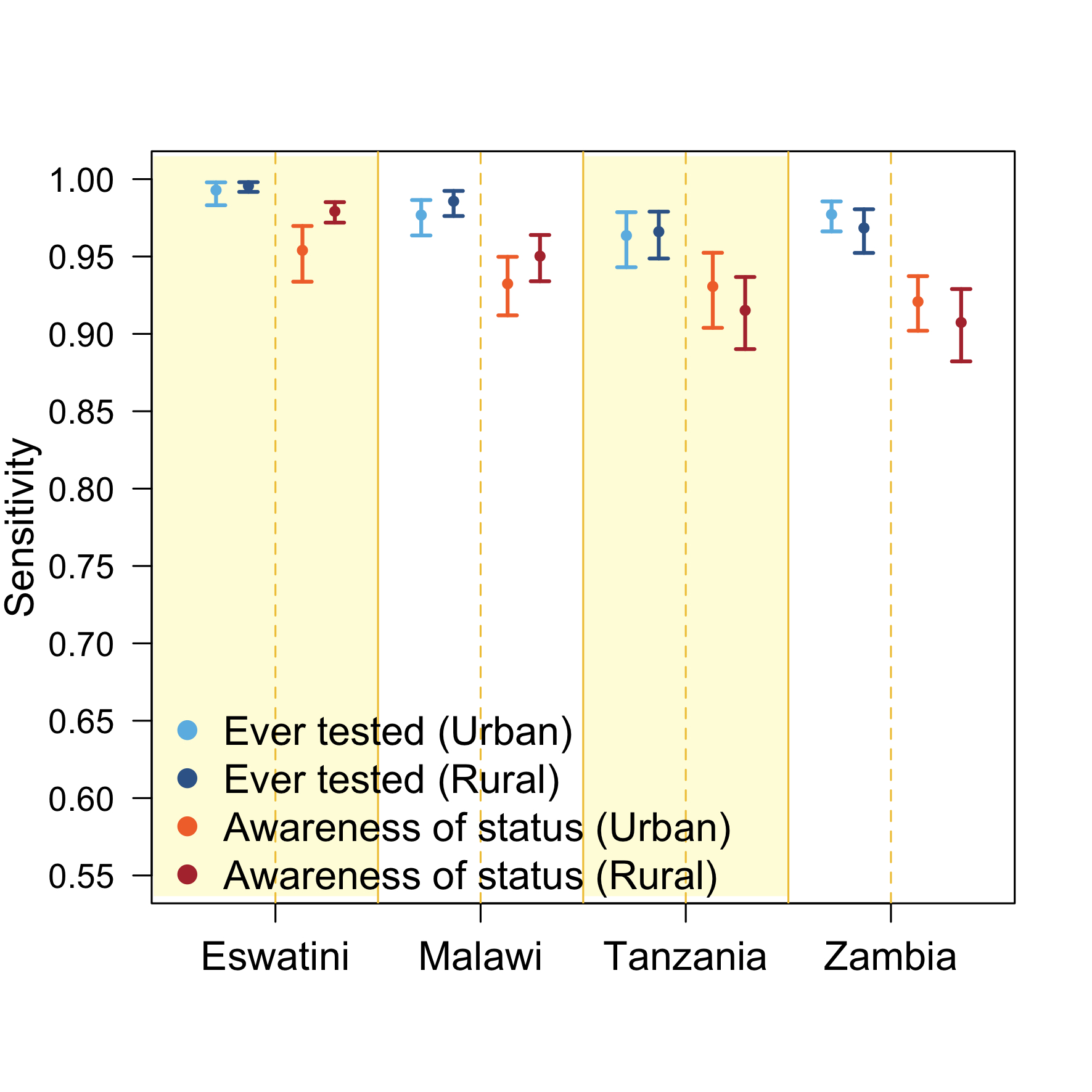 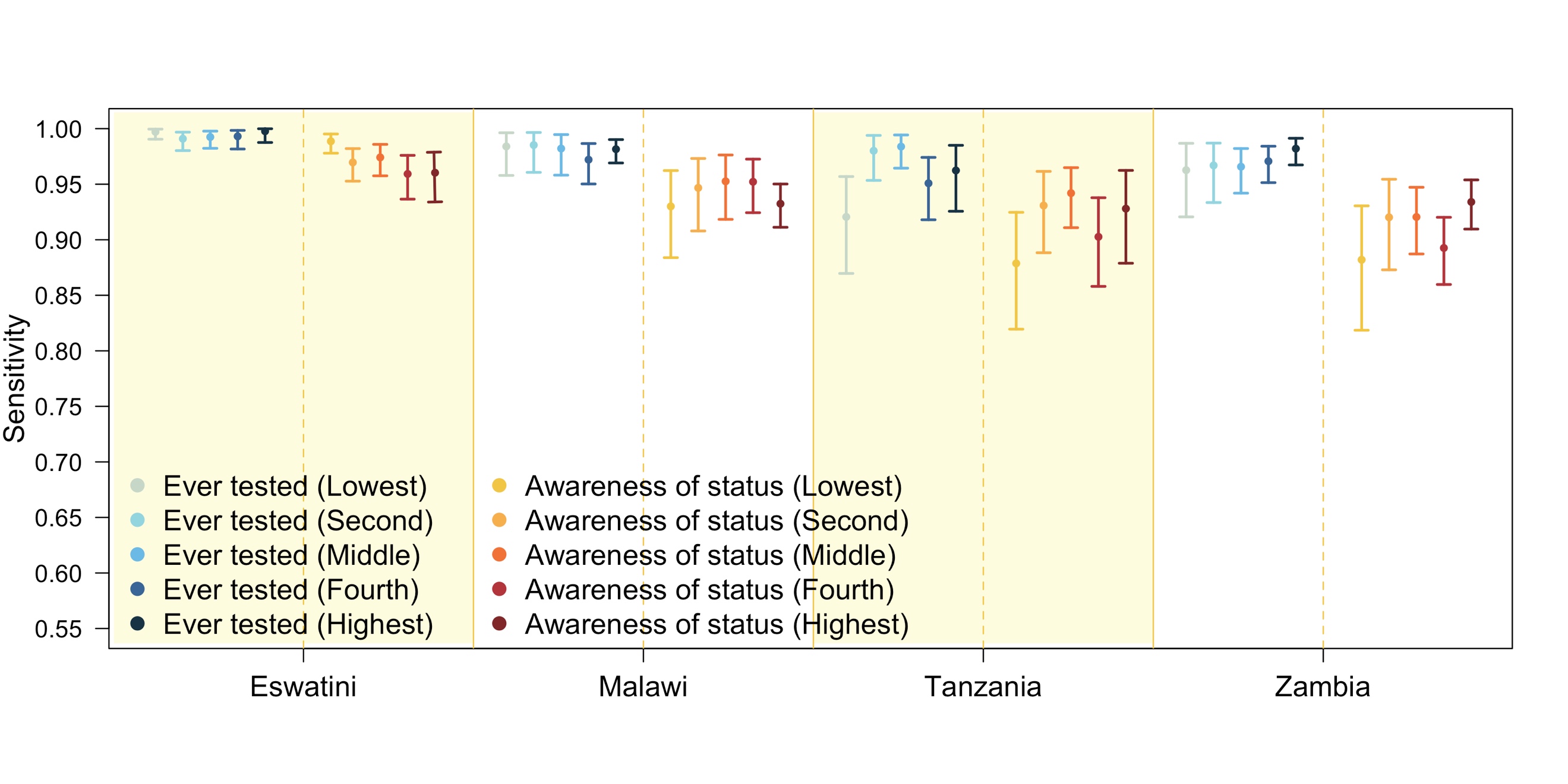 Figure S1 Marginal posterior medians and 95% credible intervals. Sensitivity of self-reported ever tested and received results and awareness of HIV-positive status among people living with HIV (PLHIV) with detectable ARV metabolites by: (A) household location (Urban / Rural) and (B) socioeconomic status.\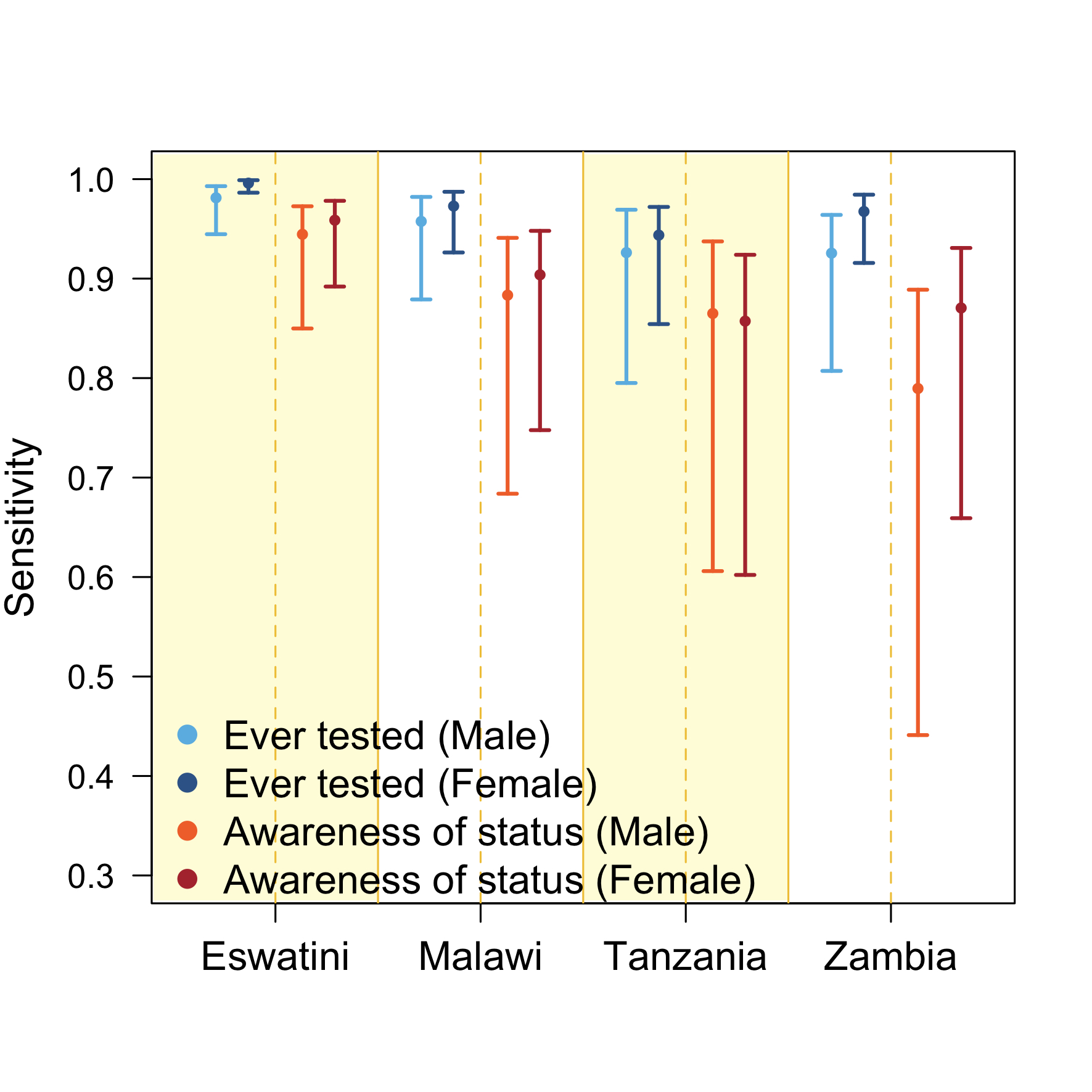 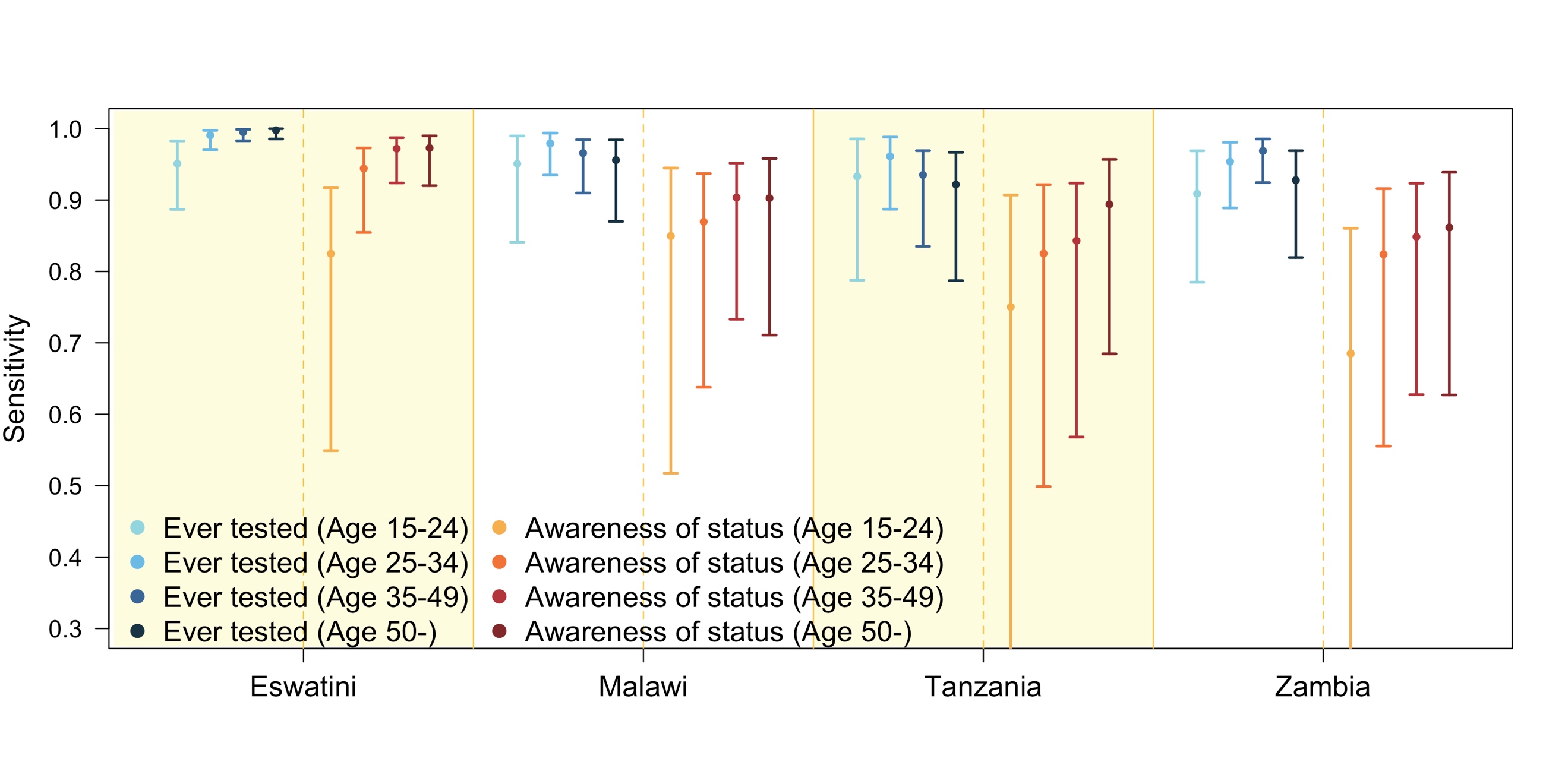 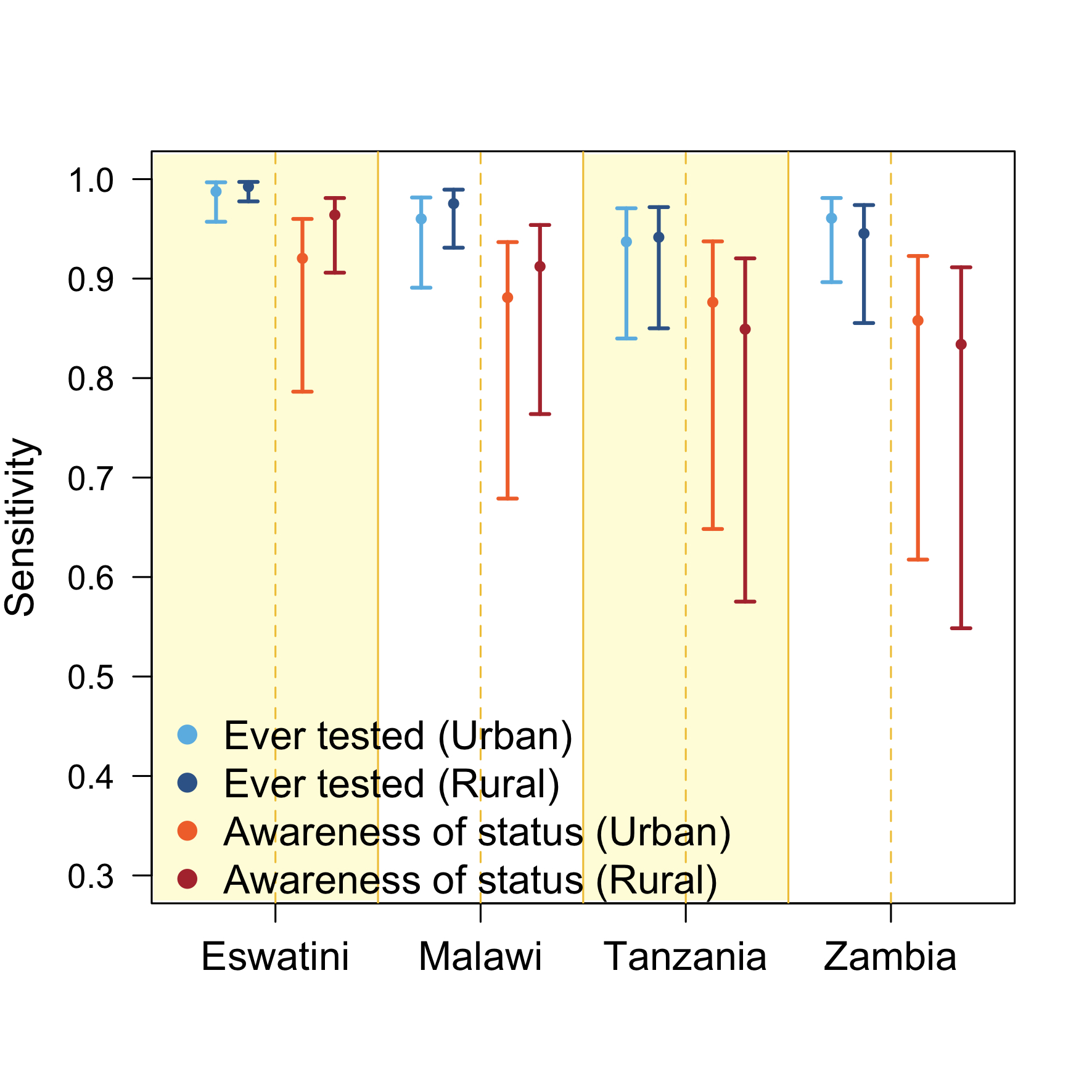 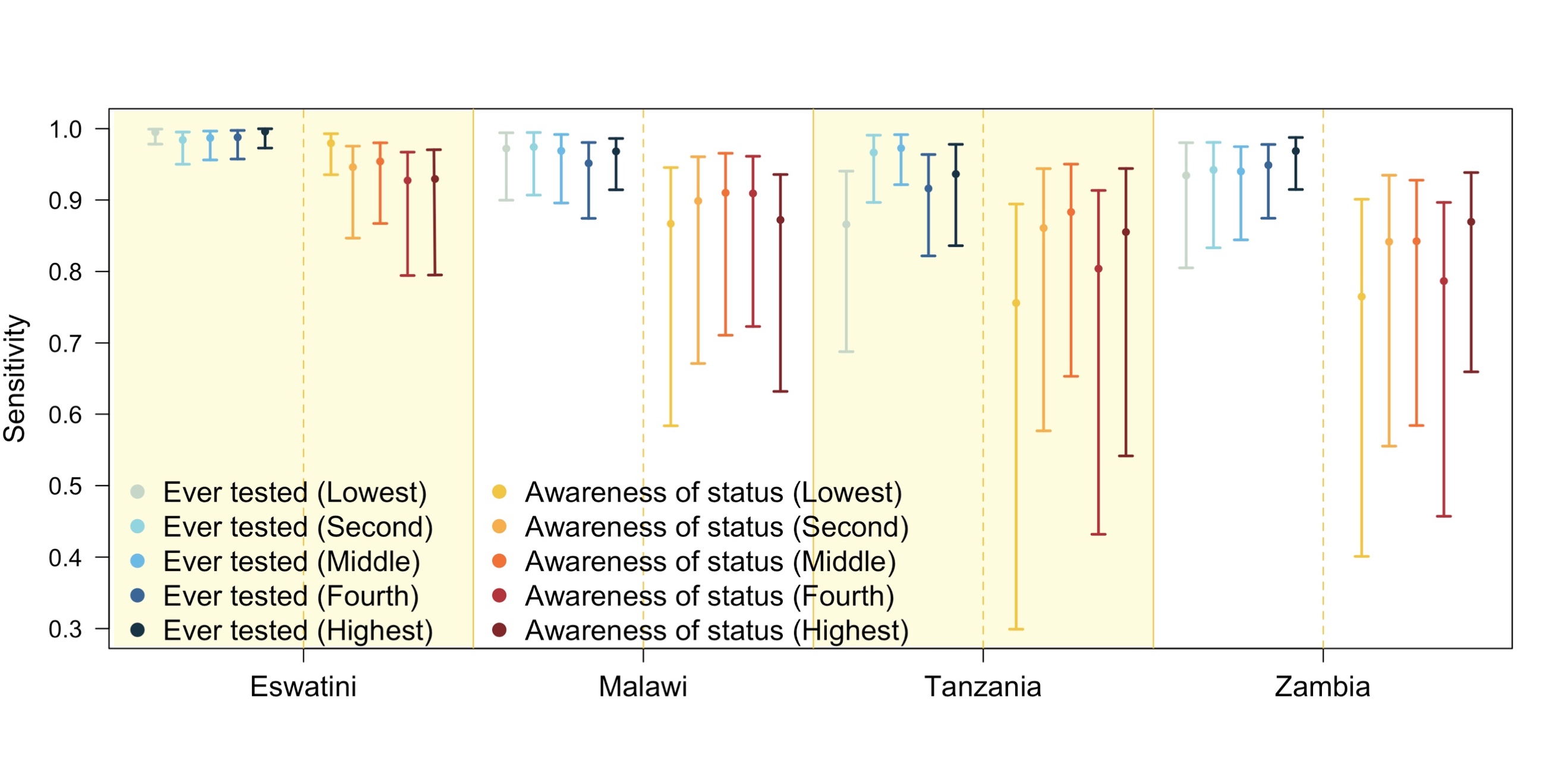 Figure S2 Marginal posterior medians and 95% credible intervals. Sensitivity of self-reported ever tested and received results and awareness of HIV-positive status among people living with HIV (PLHIV) without detectable ARV by: (A) gender, (B) age groups, (C) urban/rural and (D) socioeconomic status.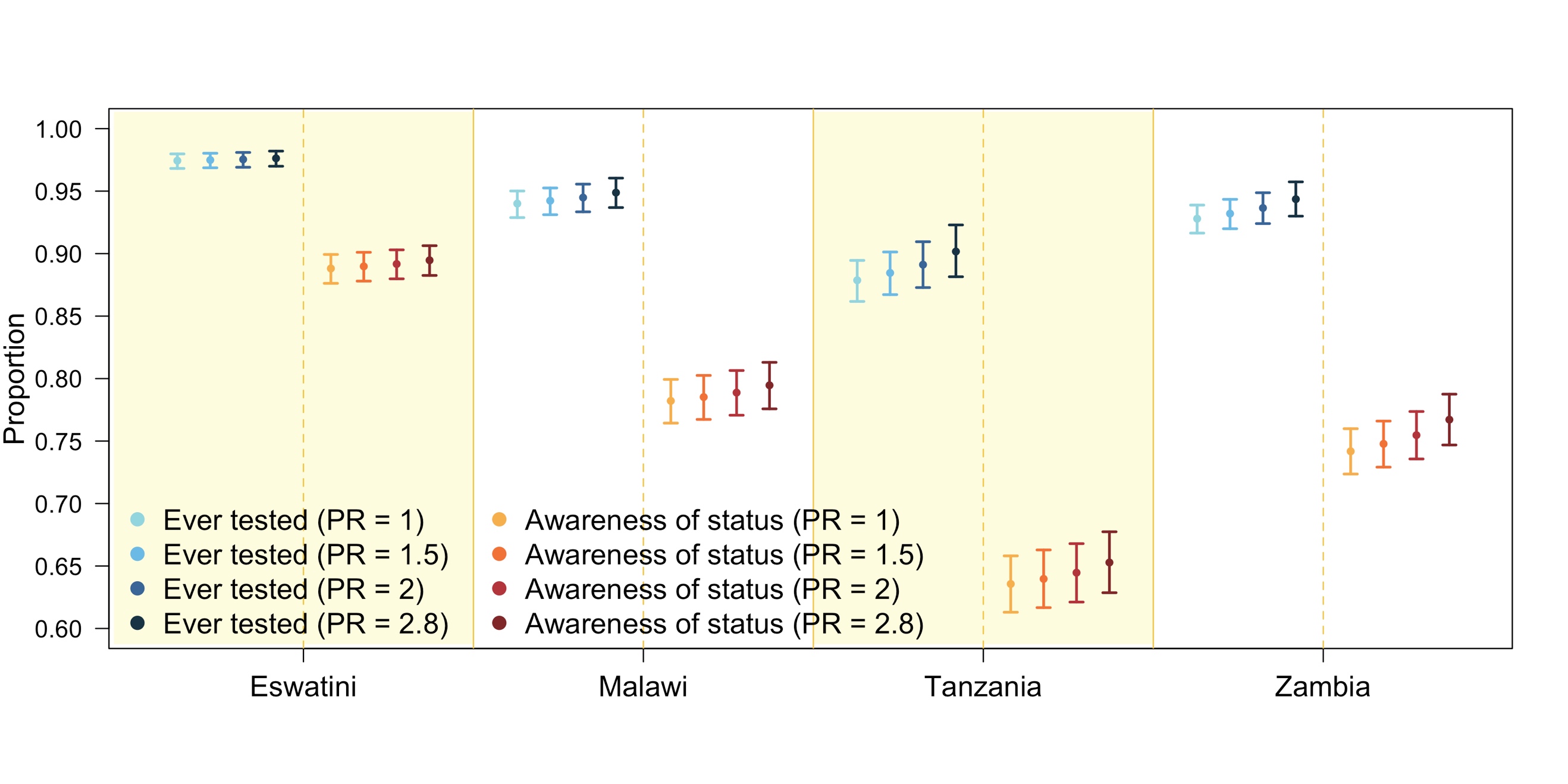 Figure S3 Marginal posterior medians and 95% credible intervals. Proportion ever tested and received results and awareness of HIV-positive status among people living with HIV (PLHIV) with varying prevalence ratio (PR) of non-disclosure priors comparing PLHIV without detectable ARV metabolites to PLHIV with detectable ARV metabolites.Table S3 Marginal posterior medians and 95% credible intervals (CrI). Sensitivity of self-reported ever tested and received results and awareness of HIV-positive status among people living with HIV with ARV (ARV+) and without detectable ARV (ARV-).Table S3 (Cont.)References1.	Swaziland HIV incidence measurement survey 2 (SHIMS2) 2016-2017 adult survey quetionnaire. New York, NY; April 2019.2.	Tanzania HIV impact survey (THIS) 2016-2017 adult survey questionnaire. New York, NY; December 2018.3.	Malawi population-based HIV impact assessment (MPHIA) 2015-2016 adult survey questionnaire. New York, NY; December 2018.4.	Zambia population-based HIV impact assessment (ZAMPHIA) 2016-2017 adult survey questionnaire. New York, NY; February 2019.5.	Fuente-Soro L, Lopez-Varela E, Augusto O, Sacoor C, Nhacolo A, Honwana N, et al. Monitoring progress towards the first UNAIDS target: understanding the impact of people living with HIV who re-test during HIV-testing campaigns in rural Mozambique. J Int AIDS Soc. 2018;21(4):e25095.QuestionsEver tested and received resultsAwareness of HIV-positive statusQuestion for all participantsQuestion for all participantsQuestion for all participantsWhat was the result of your last HIV test?Participants who responded “positive”, “unknown/indeterminate” or “negative” were defined as self-reported ever tested and received results, while participants who responded “did not receive results”, were defined as self-reported never tested and received results. Participants who responded “positive”, were defined as self-reported aware of HIV-positive status. Participants who responded “negative”, “unknown/indeterminate”, “don’t know” or “did not receive results”, were defined as self-reported unaware of HIV-positive status. Questions for women who ever visited a health facility during pregnancyQuestions for women who ever visited a health facility during pregnancyQuestions for women who ever visited a health facility during pregnancyDid you test positive for HIV before your pregnancy with [NAME]? Participants who responded “yes” or “no”, were defined as self-reported ever tested and received results. Participants who responded “did not receive results”, were defined as self-reported never tested and received results. Participants who responded “yes”, were defined as self-reported aware of HIV-positive status, while participants who responded “no” or “don’t know”, were defined as self-reported unaware of HIV-positive status. What was the result of your last HIV test during your pregnancy with [NAME]?Participants who responded “positive”, “unknown/indeterminate” or “negative” were defined as self-reported ever tested and received results, while participants who responded “did not receive results”, were defined as self-reported never tested and received results. Participants who responded “positive”, were defined as self-reported aware of HIV-positive status, while participants who responded “negative”, “unknown/indeterminate”, “don’t know” or “did not receive results” were defined as self-reported unaware of HIV-positive status. What was the result of the HIV test during labor?Participants who responded “positive”, “unknown/indeterminate” or “negative”, were defined as self-reported ever tested and received results, while participants who responded “did not receive results”, were defined as self-reported never tested and received results. Participants who responded “positive”, were defined as self-reported aware of HIV-positive status, while participants who responded “negative”, “unknown/indeterminate”, “don’t know” or “did not receive results” were defined as self-reported unaware of HIV-positive status. SymbolDescriptionPrior distributionReferenceTrue proportion of PLHIV ever tested / aware of HIV-positive status~Uniform(0%, 100%)NASensitivity of self-reports among PLHIV with detectable antiretroviral (ARV) metabolites~Uniform(0%, 100%)NASensitivity of self-reports among PLHIV without detectable ARV metabolites~Uniform(0%, 100%)NASpecificity of self-reports100%AssumedProportion of PLHIV with detectable ARV~Uniform(0%, 100%)NASpecificity of ARV metabolite status100%Assumed RatioPrevalence ratio of non-disclosure for the outcome of interest (ever tested or awareness) among PLHIV with detectable ARV metabolites compared to those without detectable ARV metabolitesexp ( (log (1.48), 4.0))(5)EswatiniEswatiniEswatiniMalawiMalawiTanzaniaTanzaniaTanzaniaZambiaZambiaARV statusMedian95% CrIMedianMedian95% CrI95% CrIMedian95% CrIMedian95% CrIOverallARV+97.4%(96.7%, 98.0%)94.3%94.3%(93.0%, 95.4%)(93.0%, 95.4%)92.3%(90.5%, 93.8%)91.6%(90.1%, 92.9%)OverallARV-95.5%(88.7%, 97.5%)90.1%90.1%(74.5%, 94.4%)(74.5%, 94.4%)86.6%(65.2%, 92.5%)85.4%(62.4%, 91.6%)FemaleARV+97.6%(96.8%, 98.3%)94.6%94.6%(93.1%, 95.8%)(93.1%, 95.8%)92.1%(90.0%, 93.9%)92.9%(91.2%, 94.4%)FemaleARV-95.9%(89.2%, 97.8%)90.4%90.4%(74.8%, 94.8%)(74.8%, 94.8%)85.7%(60.2%, 92.4%)87.0%(65.9%, 93.1%)MaleARV+96.8%(95.3%, 97.9%)93.4%93.4%(90.8%, 95.5%)(90.8%, 95.5%)92.5%(88.9%, 95.4%)88.4%(85.3%, 91.1%)MaleARV-94.5%(85.0%, 97.3%)88.3%88.3%(68.4%, 94.1%)(68.4%, 94.1%)86.5%(60.6%, 93.7%)79.0%(44.1%, 88.9%)Age 15-24 yearsARV+90.1%(85.4%, 93.8%)91.9%91.9%(85.3%, 96.3%)(85.3%, 96.3%)87.2%(77.9%, 93.7%)83.9%(76.1%, 90.0%)Age 15-24 yearsARV-82.5%(54.9%, 91.7%)85.0%85.0%(51.7%, 94.5%)(51.7%, 94.5%)75.0%(26.5%, 90.7%)68.5%(25.4%, 86.0%)Age 25-34 yearsARV+96.8%(95.3%, 98.0%)93.0%93.0%(90.2%, 95.2%)(90.2%, 95.2%)91.0%(86.6%, 94.4%)91.0%(87.7%, 93.7%)Age 25-34 yearsARV-94.4%(85.5%, 97.3%)87.0%87.0%(63.8%, 93.7%)(63.8%, 93.7%)82.5%(49.9%, 92.2%)82.4%(55.5%, 91.6%)Age 35-49 yearsARV+98.4%(97.5%, 99.1%)94.8%94.8%(93.1%, 96.2%)(93.1%, 96.2%)92.0%(89.3%, 94.2%)92.2%(90.2%, 93.9%)Age 35-49 yearsARV-97.2%(92.4%, 98.7%)90.4%90.4%(73.3%, 95.2%)(73.3%, 95.2%)84.3%(56.8%, 92.4%)84.9%(62.8%, 92.4%)Age 50+ yearsARV+98.5%(97.1%, 99.3%)94.8%94.8%(91.6%, 97.0%)(91.6%, 97.0%)94.6%(91.2%, 97.0%)92.9%(89.2%, 95.7%)Age 50+ yearsARV-97.3%(92.0%, 99.0%)90.3%90.3%(71.1%, 95.8%)(71.1%, 95.8%)89.4%(68.5%, 95.7%)86.2%(62.7%, 93.9%)UrbanARV+95.4%(93.4%, 97.0%)93.2%93.2%(91.2%, 95.0%)(91.2%, 95.0%)93.1%(90.4%, 95.2%)92.1%(90.2%, 93.7%)UrbanARV-92.0%(78.6%, 96.0%)88.1%88.1%(67.9%, 93.7%)(67.9%, 93.7%)87.6%(64.8%, 93.7%)85.8%(61.8%, 92.3%)RuralARV+97.9%(97.2%, 98.5%)95.0%95.0%(93.4%, 96.4%)(93.4%, 96.4%)91.5%(89.0%, 93.7%)90.7%(88.2%, 92.9%)RuralARV-96.4%(90.6%, 98.1%)91.2%91.2%(76.4%, 95.4%)(76.4%, 95.4%)84.9%(57.5%, 92.0%)83.4%(54.9%, 91.1%)EswatiniEswatiniMalawiMalawiTanzaniaTanzaniaZambiaZambiaARV statusMedian95% CrIMedian95% CrIMedian95% CrIMedian95% CrISES (Lowest)ARV+98.9%(97.8%, 99.5%)93.0%(88.4%, 96.2%)87.9%(81.9%, 92.5%)88.2%(81.9%, 93.0%)SES (Lowest)ARV-98.0%(93.5%, 99.3%)86.7%(58.4%, 94.5%)75.6%(29.9%, 89.4%)76.5%(40.1%, 90.1%)SES (Second)ARV+97.0%(95.3%, 98.2%)94.7%(90.8%, 97.3%)93.1%(88.8%, 96.2%)92.0%(87.3%, 95.4%)SES (Second)ARV-94.6%(84.7%, 97.5%)89.9%(67.1%, 96.1%)86.1%(57.7%, 94.4%)84.2%(55.5%, 93.5%)SES (Middle)ARV+97.4%(95.8%, 98.6%)95.3%(91.8%, 97.6%)94.2%(91.1%, 96.5%)92.0%(88.7%, 94.7%)SES (Middle)ARV-95.4%(86.7%, 98.0%)91.0%(71.1%, 96.5%)88.3%(65.3%, 95.0%)84.2%(58.4%, 92.8%)SES (Fourth)ARV+95.9%(93.7%, 97.6%)95.2%(92.4%, 97.3%)90.3%(85.8%, 93.8%)89.3%(86.0%, 92.0%)SES (Fourth)ARV-92.7%(79.4%, 96.7%)90.9%(72.3%, 96.1%)80.4%(43.2%, 91.3%)78.7%(45.7%, 89.7%)SES (Highest)ARV+96.0%(93.4%, 97.9%)93.2%(91.1%, 95.0%)92.8%(87.9%, 96.2%)93.4%(91.0%, 95.4%)SES (Highest)ARV-92.9%(79.5%, 97.0%)87.2%(63.2%, 93.6%)85.5%(54.2%, 94.4%)86.9%(66.0%, 93.8%)